Anexo 3: Formato alterno para el cuestionario de Análisis de Barreras Anexo 4: Explicación del uso de la hoja de tabulación para el Análisis de Barrares en MS Excel Encontrar la hoja de tabulación para AB en ExcelLa hoja de tabulación puede ser descargada de la siguiente dirección electrónica: www.caregroupinfo.org/docs/BA_Tab_Table_Latest.xlsx.La hoja está protegida para evitar cambios inadvertidos en las complejas fórmulas que contiene.  Sin embargo, si se necesita hacer cambios a la hoja, utilizar la clave de seguridad “corecore” para desproteger cada hoja. Información de contacto Tom DavisDirector de Mejora de Calidad Programática Food for the HungryTom.Davis@fh.org Ingreso de datosIngrese el tamaño de muestra para Hacedores y Non-hacedores entrevistados en la primera hoja de cálculo. Normalmente esto debería ser: 45 Hacedores y 45 No-hacedores.  Ingrese en la prevalencia estimada del comportamiento en la zona donde están haciendo el estudio. Usar la Encuesta de Conocimiento, Práctica y Cobertura si están disponibles. Si no tiene una idea general de la prevalencia, deje esta celda al 10%.  Si usted lleva a cabo un Análisis de Barreras en dos áreas separadas, puede introducir los datos en dos hojas diferentes, zona 1 y zona 2. Esto le permitirá ver cambios en cada área, así como en el área combinada en la tercera hoja de cálculo.Escriba las respuestas en la columna A para las preguntas abiertas. No necesita incluir categorías de respuesta que casi nunca fueron mencionados por Hacedores o No-hacedores. Las respuestas para preguntas cerradas, también en la columna A, pero más abajo. Ingrese el número de Hacedores y No-hacedores que dieron cada una de esas respuestas en las columnas B y C. Las columnas D hasta la Q, se calculan automáticamente. Si ingresó los datos de la zona 2, las categorías de respuestas utilizadas para la zona 1 se mostrarán automáticamente para la zona 2. Digite los datos para estas categorías usando los datos de zona 2. Agregue los comentarios adicionales que se mencionaron abajo de las categorías de respuestas que aparecen automáticamente. Esto permitirá que la tercera hoja (que combina los datos de ambas zonas)  funcione correctamente.Análisis Ver la columna M: Razón de momios estimado. Esta columna indica cuántas veces más es probable  que los Hacedores mencionen una respuesta en comparación con un No-Hacedor (o lo contrario, cuántas veces más probables es que los No-hacedores mencionen una respuesta en comparación a los Hacedores). Mientras más lejanos estén del "1",  más importante es el Determinante.8a.	Primero, se debe ver el valor de p  para decidir si la respuesta es importante. El valor de p se encuentra en la columna N. Si el valor de p  es menor que 0.05, se debe mostrar en letra color azul. Un valor de p de menos de 0,05 significa que probablemente no hay diferencia entre Hacedores y No-hacedores debido a la posibilidad (es decir, una diferencia estadísticamente significativa, "real"). Si el valor p no está en letras de color azul (por lo tanto, no es menor de 0.05), ignorar el determinante independientemente de lo que la razón de momios diga. En ese caso, no hay probablemente ninguna diferencia real entre hacedores y No-Hacedores. Sin embargo, si el valor de p se encuentra en letra de color azul (menor de 0.05), hay una diferencia real entre Hacedores y No-hacedores, y se procede a realizar paso siguiente para ver cuán grande es la diferencia.Ejemplo: Digamos que en referencia a "Cosas que hacen más fácil…", los valores de p de "Saber dónde comprar jabón" y "Ser dueño de una cuenca" son 0.138 y 0.20. Ninguno de esos números son menos de 0.05, entonces puede ignorar esas dos respuestas. Suponiendo que para "Tener mucha agua" el p-valor es 0.00016. Esto es menos de 0.05, así que es un Determinante. Nota: Cuando los tamaños de la muestra es menor que el mínimo recomendado de 45 Hacedores y  45 No-hacedores, encontrará que no hay respuestas que muestren un valor p de menos de 0.05. En ese caso, podría incluir las respuestas con un valor p de 0,20 0,10 o incluso menor, pero esto eleva la probabilidad de que usted se concentre en determinantes que no son realmente importantes, sino debidos a la casualidad. ¿Cuán probable es que un Determinante con un valor 0,20 sea puramente debido a la casualidad? Aproximadamente 1 en 5. Y sería una pena concentrar mucho esfuerzo en un Determinante que no es realmente importante. Por esa razón, no se recomienda usar muestras menores a 45 Hacedores y 45 No-hacedores. También tener en cuenta que esta tabla de tabulación fue cambiada en junio de 2013 para generar instrucciones más precisas de la asociación. Las hojas de  tabulación del Análisis de Barreras anteriores utilizan la razón de momios para generar declaraciones, lo que es más apropiado cuando los comportamientos son escasos (por ejemplo, menos del 10%). En la hoja actualizada, se utilizan un estimado el riesgo relativo, que toma en cuenta la prevalencia del comportamiento en la población para generar Estados de asociación (por ejemplo, "los Hacedores tienen 3,4 veces más probabilidades de dar esta respuesta que los No-hacedores"). Esto dará estimaciones más conservadoras y precisas de la asociación.8b.	Ahora se debe decidir cuán importante es el Determinante al mirar el riesgo relativo estimado.Si el riesgo relativo estimado es mayor que 1, los Hacedores son más propensos a haber mencionado una respuesta particular que los No-hacedores. Para ver cuánto más probable es que los Hacedores  mencionen la respuesta en comparación con No-hacedores cuando el riesgo relativo estimado es mayor que 1, simplemente mire el Riesgo Relativo Estimado.Ejemplo: Digamos que para "Mi esposo me anima a comprar jabón" el valor p es inferior a 0.05 (así que es una respuesta importante, no debido a la casualidad). El riesgo relativo es 5.0. Eso significa que los Hacedores son cinco veces más propensos a mencionar "Mi esposo me anima a comprar jabón" comparado con los Hacedores. ¿Cómo se usan estos datos? Una cosa que se puede hacer es tratar de aumentar la proporción de hombres que animan a sus esposas a comprar jabón explicando a los hombres los beneficios de sus esposas cuando jabón, centrándose en las cosas que usted cree (o ha encontrado a través de conversaciones) son importantes para ellos (por ejemplo, menos gastos médicos debido a la disminución de la diarrea, sus esposas e hijos tienen buen olor a sus esposas  y los alimentos se preparan con más higiene.)  Si el riesgo relativo estimado es menor que 1, los No-hacedores están más propensos a dar una respuesta en particular en comparación con los Hacedores.Ejemplo: Supongamos que las madres mencionan "Tener poca agua" como algo que hace más difícil el lavado de manos con jabón y el valor p es menor de 0.05, entonces esa Sí  es una respuesta importante. La razón de momios es  0.33,  menos de 1.0, así que las No-hacedoras son más propensas a decir dicha respuesta.  Se debe  tomar  primero el inverso de este número: dividir 1 / 0,33, que da 3.0. Esto significa que las No-hacedoras son tres veces más propensos a mencionar "Tener poca agua" como algo que hace el lavado con jabón más difícil. También puede mirar la columna Q, que generará una declaración (cuando el resultado es estadísticamente significativo), tal como "Las No-hacedoras tienen 3 veces más probabilidades de dar esta respuesta que las Hacedoras". ¿Cómo se usan  estos datos? Se podría, por ejemplo, promover lavamanos tipo “Tippy Taps”, usara ceniza u otra cosa que hace más fácil lavarse las manos con menos agua.8c.	Si los Hacedores o No-Hacedores tienen un porcentaje de 0% (en las columnas G y F respectivamente) y el valor p es menor que 0.05, no se puede utilizar la razón de momios para decidir qué tanta es la  diferencia entre hacedores y No-hacedores.Suponiendo que para “quien aprueba”, las madres responden: “Suegra", la columna de Razón de Momios muestra "0.00" porque el porcentaje de No-hacedora es 0%. (La Razón de Momios puede mostrarse en la celda como "#DIV /!" cuando el porcentaje del Hacedor es 0%, lo que significa que no se puede calcular la Razón de Momios porque significaría dividir un número por cero.) Para decidir si esta respuesta es importante o no, vamos a analizar la diferencia de puntos porcentual entre Hacedores y No-Hacedores. Si hay más de 15 puntos porcentuales  entre Hacedores y No-hacedores, se considera que el resultado es importante. Ejemplo: Suponiendo que el 51% de Hacedoras dicen que la “suegra” aprueba que ellas se laven las manos con jabón, en cuanto el 0% de No-Hacedoras dieron esta respuesta.  Esta diferencia es mayor a 15 puntos porcentuales, por lo que se considerará que es una respuesta importante.  ¿Cómo se puede usar estos datos? Debido a que parece que tener la aprobación de las suegras es muy importante, podríamos enfocarnos en convencer a las suegras sobre la importancia de lavarse las manos con jabón para que ellas puedan animar a sus nueras a hacerlo.Favor tomar en cuenta que las Columnas N y P de la hoja de cálculo, ahora muestran una interpretación teórica de la Razón de Momios cuando el valor de p es menor al 0.05. Anexo 5: Posible actividades de repaso y              preguntas de repaso ¡Dígamelo cantando!Integrar a los/as participantes en equipos. Solicitar a cada equipo que reflexione sobre las cosas que han aprendido hasta el momento en el entrenamiento, para que luego escriban  una canción en relación a un tema específico  y se prepararen para interpretar su canción para el resto de los/as  participantes. Dar a los participantes 10 minutos para la preparación y  2 minutos a cada equipo para la presentación.Piedra, papel o tijeraSolicitar a cada participante que reflexionen sobre las cosas que han aprendido recientemente, que escriban una pregunta de repaso y la coloquen en el bolsillo. Formar a todos en dos líneas paralelas viéndose unos con otros. Presentar las señales de piedra, papel y tijera con la mano. Cada pareja de participantes, una por una, juega piedra, papel o tijeras. El que gana hace la siguiente pregunta a su pareja de juego.  Todos los/as participantes escuchan en caso alguien de su línea necesite ayuda. El juego acaba cuando todos hayan tenido la oportunidad de preguntar y de responder. Desenrollando la pelotaHacer una bola utilizado papel de rotafolio y cinta adhesiva. Formar un círculo con los/as participantes e instruirles que lancen la pelota de participante a participante de tal manera que no sea fácil  atrapar la pelota. Cuando alguien deja caer la bola, quien la ha lanzado le hace una pregunta a quien la deja caer.   Las preguntas pueden ser escritas por los participantes antes de que empiece el juego o el facilitador puede desarrollarlas.Sillas musicalesConecte los altavoces a la computadora o equipo de sonido y seleccione un canción alegre para acompañar el juego. Colocar las sillas en dos filas. Quitar dos sillas para que queden dos sillas menos que el número de participantes. Decir a los participantes que necesitan marchar o bailar  alrededor de las filas de sillas mientras la música está sonando. Cuando la música se detenga, cada persona trata de sentarse en una silla. Habrá dos personas que se queden sin sillas; estas personas deberán responder preguntas de revisión y salir del resto del juego. Cuando esto ocurre, retire dos o más sillas y repita el proceso hasta que no queda nadie para marchar o danzar alrededor de las sillas. Las personas que están sentados afuera hacen las preguntas de repaso. Anexo 6: Preguntas de repaso del Análisis de Barreras ¿Cuál es la definición de Grupo Prioritario?¿Cuál es la definición de Grupo de Influencia?¿Qué es Comportamiento? ¿Qué es Determinante?¿Cuáles son los cuatro Determinantes que frecuentemente parecen significativos?¿Qué Determinantes tienen más relación con el problema que con el Comportamiento?Durante la vida del proyecto, ¿cuándo es más útil conducir el Análisis de Barreras?Nombrar tres características de las preguntas de sondeoNombrar cuatro determinantes que son estudiados en las encuestas de Análisis de Barreras, pero no en los estudios de Hacedor/No hacedor¿Cuál es el primer paso para planificar la encuesta del Análisis de Barreras?¿Cuál es el último paso al implementar la encuesta de Análisis de Barreras?¿Qué entiende del enunciado: “relajando el comportamiento”? ¿Por qué es a veces necesario relajar el Comportamiento?Cuando escribe las preguntas de sondeo, ¿con qué declaración empieza?Nombre dos principios del Análisis de BarrerasCierto o verdadero: Las encuestas de Análisis de Barreras generalmente tienen dos o tres preguntas por Determinante.¿Qué técnica de entrevista se usa en el estudio de Hacedor/No hacedor? De los 12 Determinantes, ¿cuál es el motivador? ¿Qué se puede hacer cuando se considera que será muy difícil encontrar a 45 Hacedores?Cuál es la diferencia entre grupo objetivo y Grupo Prioritario?  Explicar el determinante “normas sociales percibidas”.¿Qué preguntas del cuestionario nos indican quién es nuestro Grupo de Prioridad? ¿Por qué no es suficiente incrementar el conocimiento cuando se busca un cambio de comportamiento? ¿Qué significa “La acción es la que cuenta”?¿Por qué el marco de trabajo DCC es más eficaz que otras herramientas de Cambio de Comportamiento? ¿En qué circunstancias es necesario  volver a las columnas de Grupo de Prioridad y Grupos de Influencia en el marco de trabajo DCC para añadir información? ¿En qué  columna en el marco de trabajo DCC se registra la investigación formativa?  ¿Cuál es el propósito de llevar a cabo el Análisis de Barreras?  ¿Cuál es el elemento más crítico en la parte de preguntas demográficas del cuestionario? ¿Cómo definiría el grupo a entrevistar a la hora de estudiar la lactancia materna exclusiva?¿Qué partes del marco de trabajo de DCC incluyen indicadores? ¿Cuándo  no es necesario relajar el Comportamiento? ¿Qué Determinante está siendo estudiado en la siguiente pregunta: ¿Le es difícil recordar lavarse las manos cinco veces al día? ¿Cómo se puede utilizar la respuesta a la pregunta de motivadores universales? Dé un ejemplo de un grupo objetivo y un Grupo Prioritario en el mismo proyecto. Cuando le formula al entrevistado una pregunta que la mayoría de entrevistas no permiten, ¿Qué le está permitido?  ¿Cuál es el Determinante "motivador"? ¿Cuáles son algunas pautas a seguir cuando se relaja una declaración del Comportamiento? Verdadero o falso: Una vez que se relaje la declaración del Comportamiento, este será el Comportamiento del cual se pregunte en todo el cuestionario? ¿Cuál es el propósito de las preguntas de sondeo? Nombre tres pautas para escribir preguntas de sondeo ¿Cuál es el principio detrás del levantamiento de datos demográficos en el cuestionario? Nombrar un paso en el proceso de planificación y ejecución de un Análisis de Barreras. ¿Quién debe traducir el cuestionario?  ¿Cuál es el tercer paso en la realización de un Análisis de Barreras?Anexo 7: Formulario de evaluación diaria (Rotafolio)Día de Evaluación __________Por favor, indique abajo su nivel de satisfacción con cada una de las sesiones a las que asistió hoy y bríndenos sus ideas sobre cómo mejorar estas sesiones.A. 	Número de lección: _____ Nombre de la lección: ________________ B. 	Número de lección: _____ Nombre de la lección: ________________ C. 	Número de lección: _____ Nombre de la lección: ________________ D. 	Lo  más útil de hoy fue:E. 	Un aspecto que aún no tengo claro es:Anexo 8: Lección opcional: Interpretación de datos PasosIntroducción1a. 	Pregunte a los participantes: ¿Qué debe ocurrir después de que los datos hayan sido analizados, ya sea manual o electrónicamente? Habrá varias respuestas correctas. 1b. Decir a los participantes que una vez hayan codificado, tabulado y analizados los datos, entonces deben interpretar el significado de los datos. Sólo los datos no son recurribles hasta que hayan sido interpretados. 1c. Preguntar a los participantes: ¿Qué entienden por interpretar los datos? Habrán distintas respuestas. Mostrar a los participantes el rotafolio 1 de la lección opcional: Definición de "Interpretar datos"  y mencionar que la interpretación consiste en una opinión y puede ser muy personal. No todos van a interpretar los datos de la misma manera, incluso cuando se trata de mismos datos.2.  Práctica de interpretación de datos: parte 12a.	En un rotafolio, mostrar un ejemplo de los conjuntos de datos donde el número de Hacedores es mayor al de los No-hacedores de una manera sorprendente (por ejemplo, nombrar las diferentes maneras en las que comportamiento era difícil) o mostrar el ejemplo incluido en Rotafolio 2 de la lección opcional: ejemplo 1.  Preguntar: ¿por qué creen que los  Hacedores mencionan esta barrera más que los No-hacedores?  ¿Qué necesitaríamos hacer a este respecto? Explicar que cuando los Hacedores mencionan una barrera más veces que los No-hacedores,  puede ser que descubrieran dicha barrera cuando empezaron a practicar el comportamiento. Esto es útil conocer, no en términos de cómo promover el comportamiento, pero en cuanto a la orientación dada a las personas que son usuarios recientes del comportamiento.  Por ejemplo, un agricultor puede no haber percibido  el compromiso de tiempo como una barrera inicial a la adopción de manejo integrado de plagas (MIP), pero después de hacerlo por un tiempo, él percibe dicho compromiso como un aspecto negativo del IPM (por ejemplo, frecuente re-aplicación de bio-pesticidas durante la temporada de lluvias). El personal del proyecto se centrará en alentar a los nuevos practicantes de IPM, ayudándoles a ver el beneficio futuro de continuar usando IPM y ayudarles a mitigar problemas comunes que consumen mucho tiempo y que surgen del uso de IPM. Por ejemplo, los extensionistas pueden promover la adición de jabón a los bio-pesticidas así la re-aplicación no necesita hacerse con tanta frecuencia.2b. 	Señalar cualquier facilitador que los No-hacedores mencionaron más que hacedores. Preguntar a los/as participantes: ¿por qué los No-hacedores mencionan este facilitador más veces que los Hacedores? ¿Qué necesitaríamos hacer a este respecto?Explicar que a veces los No-hacedores imaginan beneficios de un comportamiento (que aún no han adoptado) que no se materializan una vez adoptan el comportamiento. Por ejemplo, jóvenes No-hacedores, en relación a abstinencia sexual, han mencionado el "ganar el respeto de sus padres" más veces que nos Hacedores. Esto puede reflejar el hecho de que algunos padres no apoyan a sus hijos en la abstinencia (o retraso del inicio sexual) tanto como se imaginan, porque algunos padres pueden preocuparse que sus hijos no tengan intereses románticos. En este caso, es mejor no usar estas consecuencias positivas percibidas al promover el comportamiento, porque las personas se darán cuenta rápidamente que esas ventajas que esperaban no se materializarán.2c.	Mostrar a los/as participantes un conjunto de datos de Hacedores y No-hacedores donde muchos hacedores y No-hacedores respondieron de la misma manera, como en el Rotafolio 3 de la lección opcional: ejemplo 2.  Preguntar a los participantes: ¿qué necesitaríamos hacer con estos datos? ¿Qué nos dicen? Según nuestra guía, ¿Es este  un hallazgo significativo — el cual requiere una acción? Las respuestas deben incluir: No, porque no hay una diferencia de 15 puntos porcentuales (o  diferencia de 0.05 del valor p si se está usando la hoja de cálculo de Microsoft Excel) y porque a pesar de conocer estas ventajas, los No-hacedores aún no toman las pastillas de hierro, así que promover esta información no será una estrategia efectiva.3.   Práctica de interpretación de datos: Parte 2 3a.    Distribuir el conjunto de datos en la Hoja de trabajo 1 de la lección opcional: Práctica de interpretación de datos de la investigación formativa o Rotafolio 4 de la lección opcional: Ejemplo 3. Solicitar a cada equipo que interpreten (explicar el significado)  los hallazgos más significativos (aquellos con un punto porcentual de 15 o con diferencia mayor de .05 de valor p en la hoja de cálculo de Microsoft Excel) con sus propias palabras. 3b.    Distribuir papel de rotafolio para cada grupo pequeño y solicitarles que escriban sus interpretaciones de tres de los datos más significativos. Solicitar que publiquen sus rotafolios alrededor de la habitación, junto con los conjuntos de datos. 3c.    Cuando todos los equipos hayan publicado sus rotafolios, solicitar a los/as participantes que vean cada cartel y lean las interpretaciones. Solicitarles que escriban alternativas de las interpretaciones de los rotafolios, si las tienen. Los equipos originales, entonces deberán leer las interpretaciones alternativas.Cierre de la lección4a.	Cerrar la sesión reiterando que solamente cuando los datos han sido interpretados, se pueden mover hacia el siguiente paso del proceso: Usar los resultados. Rotafolio 1 de la lección opcional: Definición de “interpretación de datos” Aclarar o explicar la definición de…Entender la importancia de…Ofrecer una explicación…ExplicarInterpretarRotafolio 2 de la lección opcional: Ejemplo 1 Comportamiento: Mujeres embarazadas toman píldoras de hierro.Pregunta: ¿Qué le dificulta tomar píldoras de hierro? Rotafolio 3 de la lección opcional 3: Ejemplo 2 Comportamiento: Mujeres embarazadas toman píldoras de hierro.Pregunta: ¿Cuáles son las ventajas de tomar píldoras de hierro? Rotafolio 4 de la lección opcional: Ejemplo 3 Hoja de trabajo 1 de la lección opcional: Práctica de interpretación de los datos de la investigación formativaInstrucciones: Analice los datos siguientes para encontrar las respuestas que tienen una diferencia mayor de 15 puntos porcentuales. Luego de dos o tres de esos hallazgos significativos, interpretar esos datos, como se muestra en la lección 12. Escriba una declaración de interpretación.Comportamiento: Las madres de niños de 0-23 meses de edad se lavan las manos con jabón o ceniza en los cinco momentos críticos cada día.Cuestionario de Análisis de Barreras Uso de condón en jóvenes solteros de KeniaCuestionario de Análisis de Barreras Uso de condón en jóvenes solteros de KeniaNombre del entrevistador:   ____________________________Número de cuestionario:      ____________________________Lugar:  _____________________________________________Sexo del entrevistado:  Masculino  FemeninoNombre del entrevistador:   ____________________________Número de cuestionario:      ____________________________Lugar:  _____________________________________________Sexo del entrevistado:  Masculino  FemeninoIntroducción:   Hola.  Mi nombre es ____________________. Yo soy parte de un equipo de estudio investigando lo que los jóvenes piensan en relación a protegerse contra el VIH/SIDA. Nos gustaría escuchar su opinión sobre este tema. No está obligado a participar, pero si lo hace, la entrevista sólo tomará unos 15 minutos y todas sus respuestas se mantendrán totalmente confidenciales y no se compartirán con nadie. Además, es importante que sepa que usted no recibirá  regalos o servicios por su participación, ni nada será retenido si usted decide no participar. ¿Quiere participar en el estudio? [Si no, dele las gracias por su tiempo]. Introducción:   Hola.  Mi nombre es ____________________. Yo soy parte de un equipo de estudio investigando lo que los jóvenes piensan en relación a protegerse contra el VIH/SIDA. Nos gustaría escuchar su opinión sobre este tema. No está obligado a participar, pero si lo hace, la entrevista sólo tomará unos 15 minutos y todas sus respuestas se mantendrán totalmente confidenciales y no se compartirán con nadie. Además, es importante que sepa que usted no recibirá  regalos o servicios por su participación, ni nada será retenido si usted decide no participar. ¿Quiere participar en el estudio? [Si no, dele las gracias por su tiempo]. Sección A: Preguntas de clasificación Hacedor/No hacedor Sección A: Preguntas de clasificación Hacedor/No hacedor ¿Qué edad tiene? _______ edad en años¿Es sexualmente activo?A. SíB. No  [Termine la entrevista]C. No desea responder [Termine la entrevista]¿Está casado o comprometido en una relación con una persona?A. Sí [Termine la entrevista]B. No C. No desea responder [Termine la entrevista]Las últimas 3 veces que tuvo relaciones sexuales, cuantas veces utilizó condón? A. NingunaB. Una vez C. Dos o tres veces  D. No desea responder  [Termine la entrevista]Grupo:  Hacedor  No-hacedorGrupo:  Hacedor  No-hacedorGrupo:  Hacedor  No-hacedorSección B: Preguntas de investigaciónSección B: Preguntas de investigaciónSeveridad percibidaSeveridad percibidaHacedor: Comparado con otras enfermedades, en su opinión, ¿qué tan serio es el VIH/SIDA?  [leer las respuestas]A. Muy serio B. Algo serio C. Poco serio D. No es serioNo hacedor: Comparado con otras enfermedades, en su opinión, ¿qué tan serio es el VIH/SIDA?  [leer las respuestas]A. Muy serio B. Algo serioC. Poco serio D. No es serioRiesgo percibidoRiesgo percibidoHacedor: ¿Considera que usted es del tipo de personas que se pudiera enfermar de VIH/SIDA? A. SíB. Tal vezC. NoD. No sabeNo-Hacedor: ¿Considera que usted es del tipo de personas que se pudiera enfermar de VIH/SIDA? A. SíB. Tal vezC. NoD. No sabeHacedor: En su opinión, ¿qué tan probable es que usted pueda enfermarse de VIH/SIDA en los próximos 10 años? [leer las respuestas]A. Muy probableB. Algo probable C. Poco probableD. No es probable para nadaHacedor: En su opinión, ¿qué tan probable es que usted pueda enfermarse de VIH/SIDA en los próximos 10 años? [leer las respuestas]A. Muy probableB. Algo probable C. Poco probableD. No es probable para nadaEficacia de la acción percibidaEficacia de la acción percibidaEficacia de la acción percibidaHacedor: ¿Piensa usted que si usted usa condón cada vez que tenga relaciones sexuales, podría evitar contraer VIH/SIDA? A. SíB. Tal vezC. NoD. No sabeNo-Hacedor: ¿Piensa usted que si usted usa condón cada vez que tenga relaciones sexuales, podría evitar contraer VIH/SIDA? A. SíB. Tal vezC. NoD. No sabeNo-Hacedor: ¿Piensa usted que si usted usa condón cada vez que tenga relaciones sexuales, podría evitar contraer VIH/SIDA? A. SíB. Tal vezC. NoD. No sabeAutoeficacia percibida (habilidades)Autoeficacia percibida (habilidades)Autoeficacia percibida (habilidades)Hacedores: Con el conocimiento, habilidades y recursos que tiene actualmente, en su opinión, ¿cree que usted es capaz de usar un condón cada vez que tiene relaciones sexuales? A. SíB. Tal vezC. NoD. No sabeNo-Hacedores: Con el conocimiento, habilidades y recursos que tiene actualmente, en su opinión, ¿cree que usted es capaz de usar un condón cada vez que tiene relaciones sexuales? A. SíB. Tal vezC. NoD. No sabeNo-Hacedores: Con el conocimiento, habilidades y recursos que tiene actualmente, en su opinión, ¿cree que usted es capaz de usar un condón cada vez que tiene relaciones sexuales? A. SíB. Tal vezC. NoD. No sabeHacedor: ¿Qué le facilita el que usted pueda usar un condón todas las veces que tiene relaciones sexuales? [solicite más respuestas por lo menos 3 veces]No-hacedor: ¿Qué le facilitaría el que usted pudiera usar un condón todas las veces que tenga relaciones sexuales? [solicite más respuestas por lo menos 3 veces]No-hacedor: ¿Qué le facilitaría el que usted pudiera usar un condón todas las veces que tenga relaciones sexuales? [solicite más respuestas por lo menos 3 veces]Hacedor: ¿Que le hace difícil usar un condón cada vez que tiene relaciones sexuales? [solicite más respuestas por lo menos 3 veces]No-Hacedor: ¿Que le haría difícil usar un condón cada vez que tenga relaciones sexuales? [solicite más respuestas por lo menos 3 veces]No-Hacedor: ¿Que le haría difícil usar un condón cada vez que tenga relaciones sexuales? [solicite más respuestas por lo menos 3 veces]Normas sociales percibidasNormas sociales percibidasNormas sociales percibidasHacedor: La mayoría de personas que usted conoce, ¿aprueban que use condón cada vez que tenga relaciones sexuales?A. SíB. Tal vezC. NoD. No sabeHacedor: La mayoría de personas que usted conoce, ¿aprueban que use condón cada vez que tenga relaciones sexuales?A. SíB. Tal vezC. NoD. No sabeNo-Hacedor: La mayoría de personas que usted conoce, aprobarían ¿que use condón cada vez que tenga relaciones sexuales?A. SíB. Tal vezC. NoD. No sabeHacedor:  De todas las personas que usted conoce, ¿quiénes aprueban que use condón cada vez que tiene relaciones sexuales? [solicite más respuestas por lo menos 3 veces]Hacedor:  De todas las personas que usted conoce, ¿quiénes aprueban que use condón cada vez que tiene relaciones sexuales? [solicite más respuestas por lo menos 3 veces]No-Hacedor: De todas las personas que usted conoce, ¿quiénes aprobarían que usted usara condón cada vez que tenga relaciones sexuales? [solicite más respuestas por lo menos 3 veces]Hacedor:  De todas las personas que usted conoce, ¿quiénes desaprueban que use condón cada vez que tiene relaciones sexuales? [solicite más respuestas por lo menos 3 veces]Hacedor:  De todas las personas que usted conoce, ¿quiénes desaprueban que use condón cada vez que tiene relaciones sexuales? [solicite más respuestas por lo menos 3 veces]No-Hacedor:  De todas las personas que usted conoce, ¿quiénes desaprobarían que usted usara condón cada vez que tenga relaciones sexuales? [solicite más respuestas por lo menos 3 veces]AccesoAccesoAccesoHacedor: ¿Qué tan difícil le es obtener suficientes condones para que pueda usar uno cada vez que usted tenga relaciones sexuales? [leer todas las respuestas]A. Muy difícilB. Algo difícilC. Un poco difícil D. No es difícilHacedor: ¿Qué tan difícil le es obtener suficientes condones para que pueda usar uno cada vez que usted tenga relaciones sexuales? [leer todas las respuestas]A. Muy difícilB. Algo difícilC. Un poco difícil D. No es difícilHacedor: ¿Qué tan difícil sería obtener suficientes condones para que pueda usar uno cada vez que usted tenga relaciones sexuales? [leer todas las respuestas]A. Muy difícilB. Algo difícilC. Un poco difícil D. No es difícilClaves para la acción/RecordatoriosClaves para la acción/RecordatoriosHacedor: ¿Qué tan difícil es recordarse de usar condón cada vez que tiene relaciones sexuales? [leer las respuestas]A. Muy difícilB. Algo difícilC. Un poco difícil D. No es difícilNo-Hacedor: ¿Qué tan difícil sería recordarse de usar condón cada vez que tengan relaciones sexuales? [leer las respuestas]A. Muy difícilB. Algo difícilC. Un poco difícil D. No es difícilVoluntad divina percibidaVoluntad divina percibidaHacedor: ¿Cree usted que Dios aprueba que los jóvenes solteros usen condón cada vez que tengan relaciones sexuales? A. SíB. Tal vezC. NoD. No séNo-Hacedor: ¿Cree usted que Dios aprobaría que los jóvenes solteros usaran condón cada vez que tengan relaciones sexuales? A. SíB. Tal vezC. NoD. No séConsecuencias positivas percibidasConsecuencias positivas percibidasHacedor: ¿Cuáles son las ventajas de usar condón cada vez que tiene relaciones sexuales? [solicite más respuestas al menos 3 veces más]No-Hacedor: ¿Cuáles serían las ventajas de usar condón cada vez que tenga relaciones sexuales? [solicite más respuestas al menos 3 veces más]Consecuencias negativas percibidasConsecuencias negativas percibidasHacedor: ¿Cuáles son las desventajas de usar condón cada vez que tiene relaciones sexuales? [solicite más respuestas al menos 3 veces más]No-Hacedor: ¿Cuáles serían las desventajas de usar condón cada vez que tenga relaciones sexuales? [solicite más respuestas al menos 3 veces más]Declaración de cierre: Gracias por participar en la encuesta. Por favor no discutir estas preguntas con sus amigos hasta después de que hayamos acabado entrevistando a personas hoy.Declaración de cierre: Gracias por participar en la encuesta. Por favor no discutir estas preguntas con sus amigos hasta después de que hayamos acabado entrevistando a personas hoy.Muy insatisfechoAlgo insatisfechoNeutralAlgo satisfechoMuy satisfecho12345Muy insatisfechoAlgo insatisfechoNeutralAlgo satisfechoMuy satisfecho12345Muy insatisfechoAlgo insatisfechoNeutralAlgo satisfechoMuy satisfecho12345Objetivos basados en logros:Al finalizar esta lección, los participantes habrán: Definido el término “Interpretación de datos”Examinado los datos de los resultados del estudio de Hacedores/No-hacedores o Análisis de Barreras Interpretado esos datos Dado retroalimentación de otros participantes Tiempo1.5 horasMaterialesRotafolio 1 de la lección opcional: Definición de “interpretación de datos”. Rotafolio 2 de la lección opcional: Ejemplo 1Rotafolio 3 de la lección opcional: Ejemplo 2 Hoja de trabajo 1 de la lección opcional: Práctica de la interpretación de datos de la investigación formativa Papel de rotafolioCódigos de respuestaHacedoresNo-hacedoresEstreñimiento7545No hay en la clínica5525Códigos de respuestasHacedoresNo-hacedoresMenos pérdida de sangre durante el parto 7570Menos cansancio/más energía 5545Pregunta de eficacia de la acción percibida Pregunta de eficacia de la acción percibida Pregunta de eficacia de la acción percibida Interpretación¿Cuán probable es que perderá mucha sangre durante el parto, si no toma pastillas de ácido fólico/hierro durante el embarazo?¿Cuán probable es que perderá mucha sangre durante el parto, si no toma pastillas de ácido fólico/hierro durante el embarazo?¿Cuán probable es que perderá mucha sangre durante el parto, si no toma pastillas de ácido fólico/hierro durante el embarazo?Las mujeres embarazadas que no toman pastillas de hierro no están bien informadas sobre los riesgos de sangrado excesivo durante el parto y su correlación con el consumo de tabletas de hierro.Códigos de respuestasHacedoresNo-hacedoresLas mujeres embarazadas que no toman pastillas de hierro no están bien informadas sobre los riesgos de sangrado excesivo durante el parto y su correlación con el consumo de tabletas de hierro.Muy probable/algo probable 8545Las mujeres embarazadas que no toman pastillas de hierro no están bien informadas sobre los riesgos de sangrado excesivo durante el parto y su correlación con el consumo de tabletas de hierro.No es probable1235Las mujeres embarazadas que no toman pastillas de hierro no están bien informadas sobre los riesgos de sangrado excesivo durante el parto y su correlación con el consumo de tabletas de hierro.RespuestasRespuestasHacedores(%)Hacedores(%)No-Hacedores (%)No-Hacedores (%)Consecuencias positivas percibidas: ¿cuáles son las ventajas de…?Consecuencias positivas percibidas: ¿cuáles son las ventajas de…?Consecuencias positivas percibidas: ¿cuáles son las ventajas de…?Consecuencias positivas percibidas: ¿cuáles son las ventajas de…?Consecuencias positivas percibidas: ¿cuáles son las ventajas de…?Consecuencias positivas percibidas: ¿cuáles son las ventajas de…?Evitar enfermedadesEvitar enfermedades90908484Estar limpios/higieneEstar limpios/higiene76766767Sentirse cómoda con otrosSentirse cómoda con otros20201212Ser atractivaSer atractiva2222Terminar con el mal olorTerminar con el mal olor8888Consecuencias negativas percibidas: ¿cuáles son las desventajas de…?Consecuencias negativas percibidas: ¿cuáles son las desventajas de…?Consecuencias negativas percibidas: ¿cuáles son las desventajas de…?Consecuencias negativas percibidas: ¿cuáles son las desventajas de…?Consecuencias negativas percibidas: ¿cuáles son las desventajas de…?Consecuencias negativas percibidas: ¿cuáles son las desventajas de…?NingunaNinguna71718484Se necesita dineroSe necesita dinero161688Toma tiempoToma tiempo8866La gente cree que soy perezosa (no trabajo)La gente cree que soy perezosa (no trabajo)2244Hace que la comida tenga sabor extraño/mal saborHace que la comida tenga sabor extraño/mal sabor10103030Autoeficacia percibida (habilidades): ¿Qué lo facilita?Autoeficacia percibida (habilidades): ¿Qué lo facilita?Autoeficacia percibida (habilidades): ¿Qué lo facilita?Autoeficacia percibida (habilidades): ¿Qué lo facilita?Autoeficacia percibida (habilidades): ¿Qué lo facilita?Autoeficacia percibida (habilidades): ¿Qué lo facilita?Acceso a aguaAcceso a agua82826969Acceso a jabón/dinero Acceso a jabón/dinero 73737878Acceso a cenizaAcceso a ceniza33331616Contenedor para agua Contenedor para agua 2200Tener los utensilios necesarios como la letrina o comidaTener los utensilios necesarios como la letrina o comida12121212Hábito/voluntad/motivaciónHábito/voluntad/motivación181866Tener conocimiento/saber cómoTener conocimiento/saber cómo22221414Autoeficacia percibida (habilidades): ¿Qué lo hace más difícil?Autoeficacia percibida (habilidades): ¿Qué lo hace más difícil?Autoeficacia percibida (habilidades): ¿Qué lo hace más difícil?Autoeficacia percibida (habilidades): ¿Qué lo hace más difícil?Autoeficacia percibida (habilidades): ¿Qué lo hace más difícil?Autoeficacia percibida (habilidades): ¿Qué lo hace más difícil?No hay dinero para comprar agua No hay dinero para comprar agua 51513535No hay dinero para comprar jabónNo hay dinero para comprar jabón73737878No hay cenizaNo hay ceniza6644No tengo tiempo/muy ocupadaNo tengo tiempo/muy ocupada39391616Estar borrachoEstar borracho4488Normas sociales percibidas: ¿Quién aprobaría/apoyaría que usted hiciera el comportamiento?Normas sociales percibidas: ¿Quién aprobaría/apoyaría que usted hiciera el comportamiento?Normas sociales percibidas: ¿Quién aprobaría/apoyaría que usted hiciera el comportamiento?Normas sociales percibidas: ¿Quién aprobaría/apoyaría que usted hiciera el comportamiento?Normas sociales percibidas: ¿Quién aprobaría/apoyaría que usted hiciera el comportamiento?Trabajadores de salud63635151Mi esposo35353333Vecinos25252828Normas sociales percibidas: ¿Quién no aprobaría/apoyaría que usted hiciera el comportamiento?Normas sociales percibidas: ¿Quién no aprobaría/apoyaría que usted hiciera el comportamiento?Normas sociales percibidas: ¿Quién no aprobaría/apoyaría que usted hiciera el comportamiento?Normas sociales percibidas: ¿Quién no aprobaría/apoyaría que usted hiciera el comportamiento?Normas sociales percibidas: ¿Quién no aprobaría/apoyaría que usted hiciera el comportamiento?Nadie63636363Autoridades de la iglesia/comunidad25253434Mi esposo33335555Severidad percibida: ¿Qué tan grave es la enfermedad diarreica?Severidad percibida: ¿Qué tan grave es la enfermedad diarreica?Severidad percibida: ¿Qué tan grave es la enfermedad diarreica?Severidad percibida: ¿Qué tan grave es la enfermedad diarreica?Severidad percibida: ¿Qué tan grave es la enfermedad diarreica?Muy grave88888888Algo grave10101414Nada grave0022Susceptibilidad/riesgos percibidos: ¿Puedo padecer yo de enfermedad diarreica?Susceptibilidad/riesgos percibidos: ¿Puedo padecer yo de enfermedad diarreica?Susceptibilidad/riesgos percibidos: ¿Puedo padecer yo de enfermedad diarreica?Susceptibilidad/riesgos percibidos: ¿Puedo padecer yo de enfermedad diarreica?Susceptibilidad/riesgos percibidos: ¿Puedo padecer yo de enfermedad diarreica?Muy posible78785959Algo posible14143737No es posibleEficacia de la acción percibida:  Lavarse las manos con jabón o ceniza, ¿previene la diarrea?Eficacia de la acción percibida:  Lavarse las manos con jabón o ceniza, ¿previene la diarrea?Eficacia de la acción percibida:  Lavarse las manos con jabón o ceniza, ¿previene la diarrea?Eficacia de la acción percibida:  Lavarse las manos con jabón o ceniza, ¿previene la diarrea?Eficacia de la acción percibida:  Lavarse las manos con jabón o ceniza, ¿previene la diarrea?Si63634949Tal vez10102424No27272727Acceso: Es muy difícil tener acceso a los materiales necesarios para...?Acceso: Es muy difícil tener acceso a los materiales necesarios para...?Acceso: Es muy difícil tener acceso a los materiales necesarios para...?Acceso: Es muy difícil tener acceso a los materiales necesarios para...?Acceso: Es muy difícil tener acceso a los materiales necesarios para...?Muy difícil33337171Algo difícil 49492424No es difícil181866Claves para la acción/recordatorios: ¿Qué tan difícil es recordarse de…?Claves para la acción/recordatorios: ¿Qué tan difícil es recordarse de…?Claves para la acción/recordatorios: ¿Qué tan difícil es recordarse de…?Claves para la acción/recordatorios: ¿Qué tan difícil es recordarse de…?Claves para la acción/recordatorios: ¿Qué tan difícil es recordarse de…?Muy difícil14141414Poco difícil39394747No es difícil47473939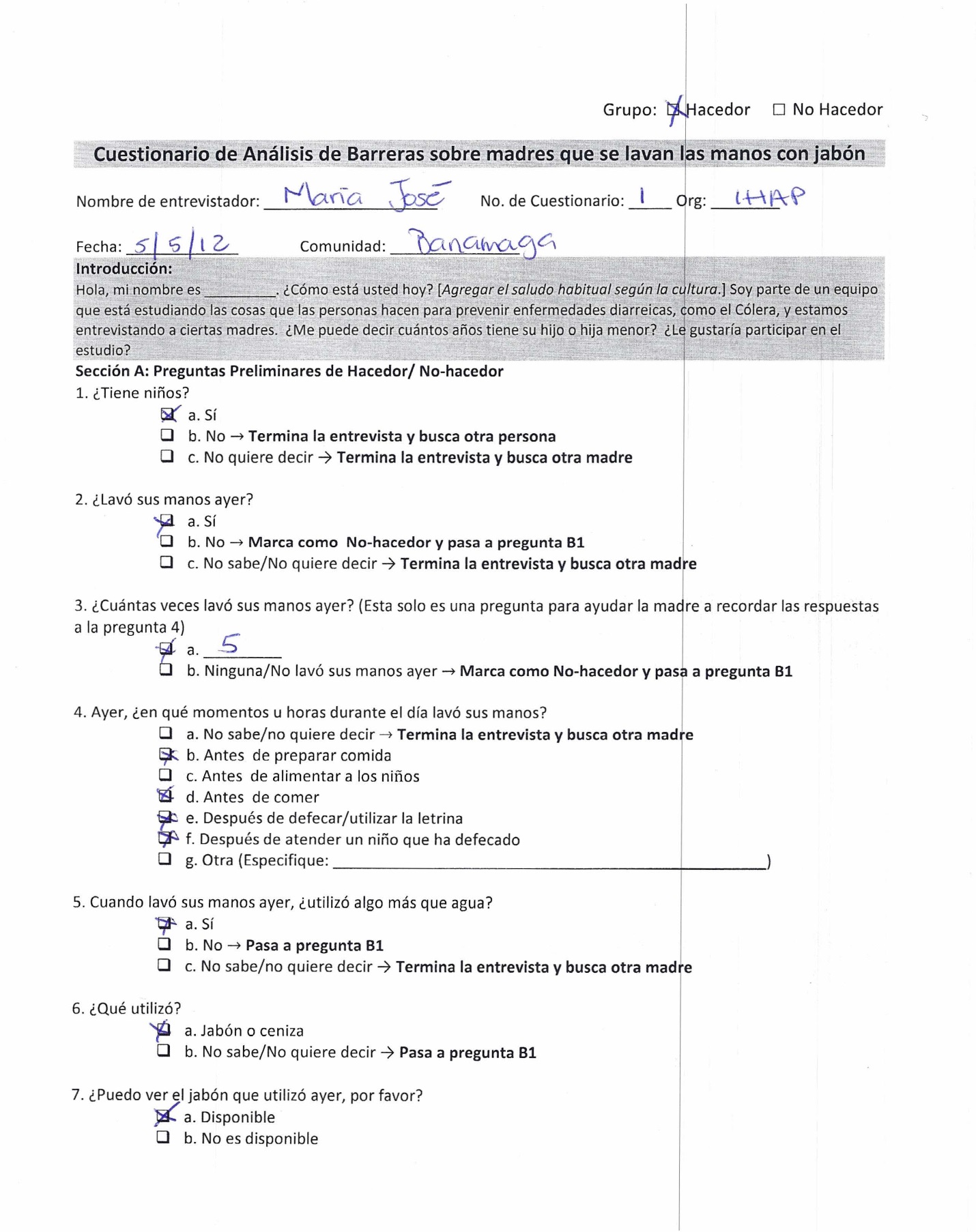 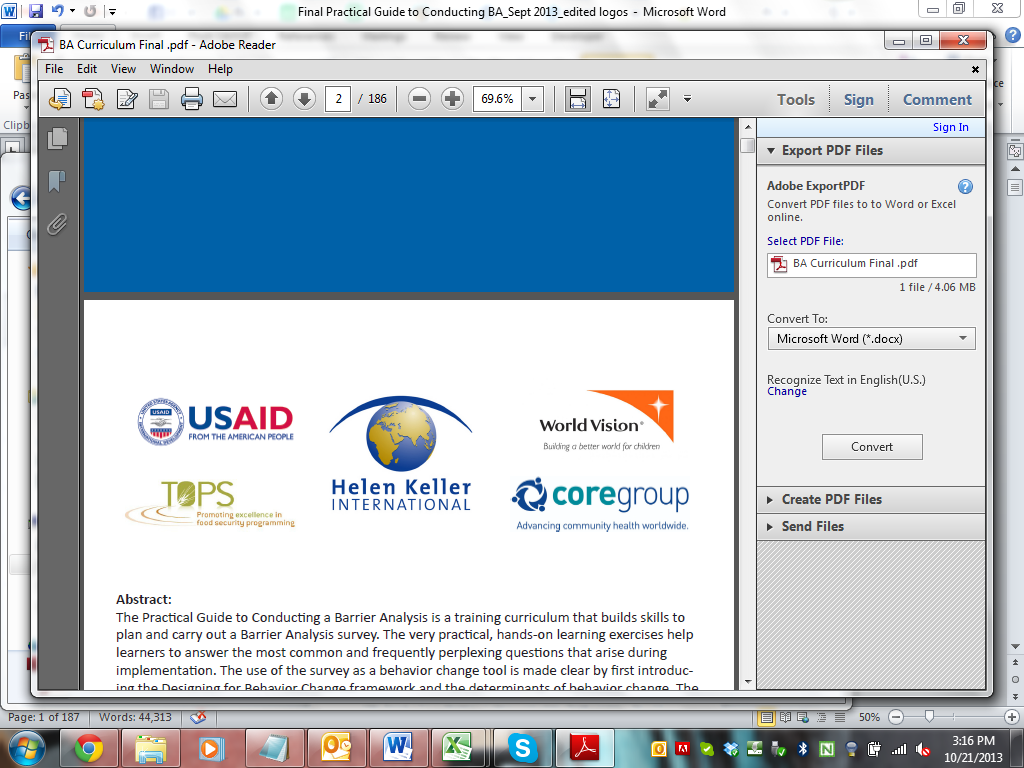 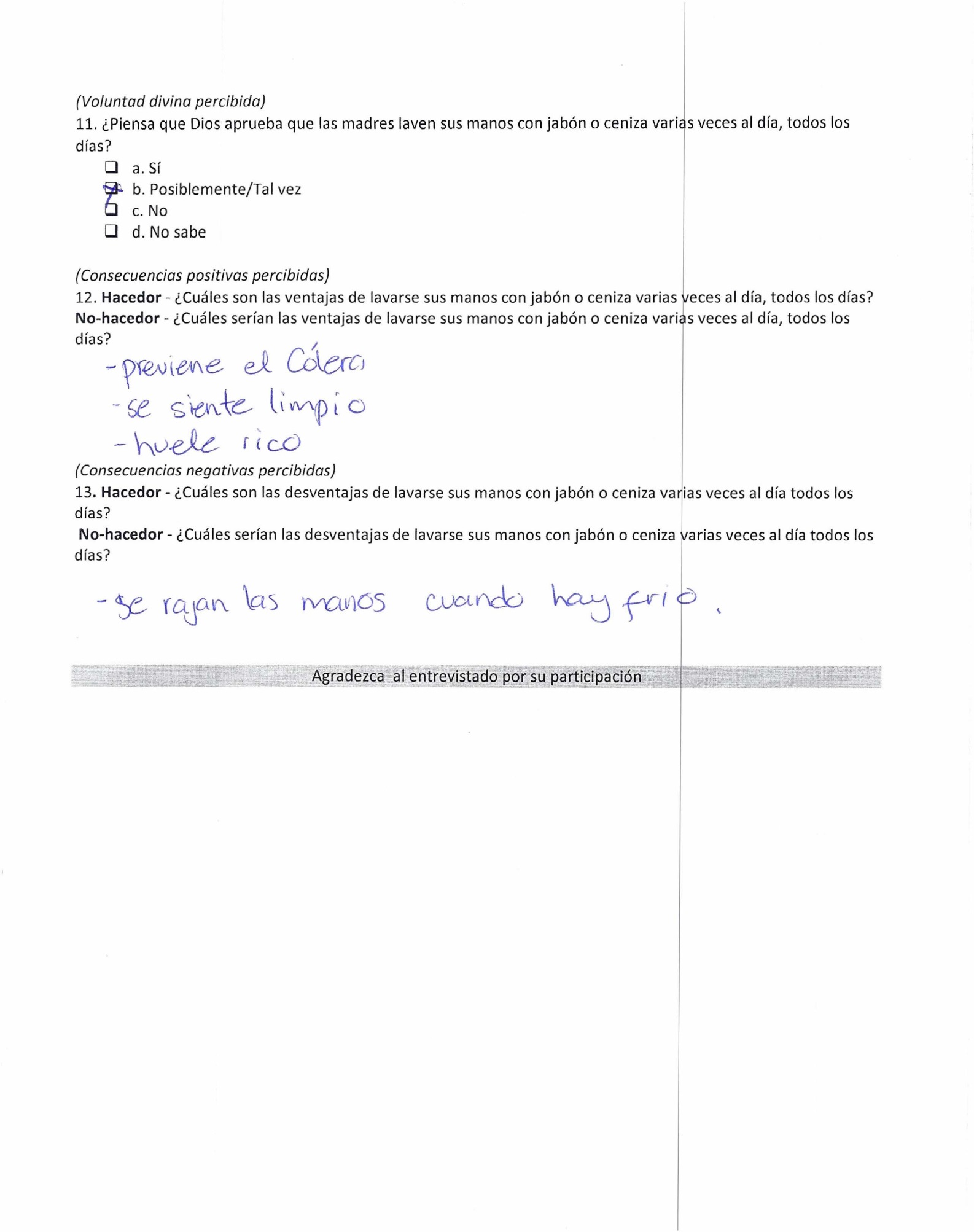 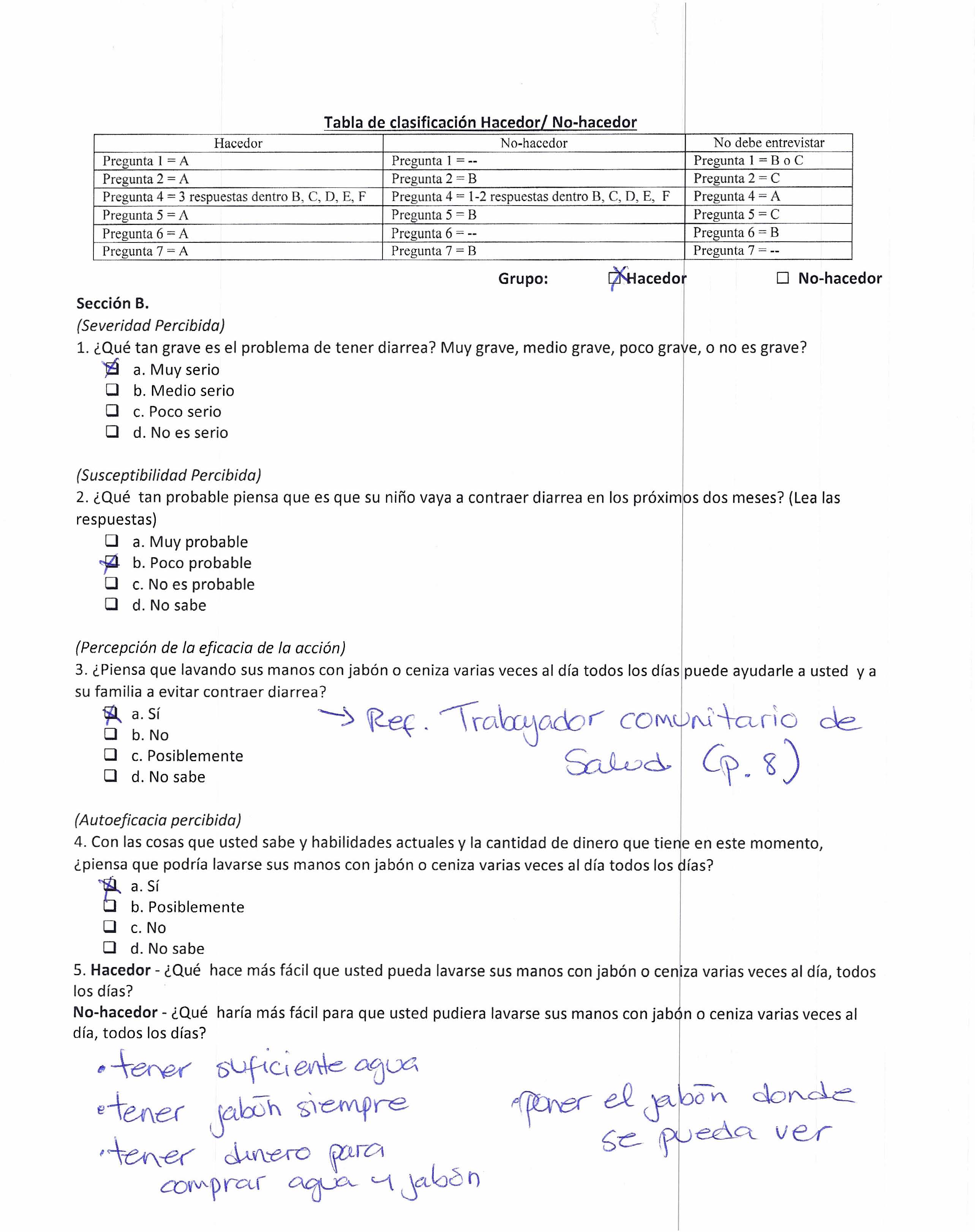 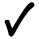 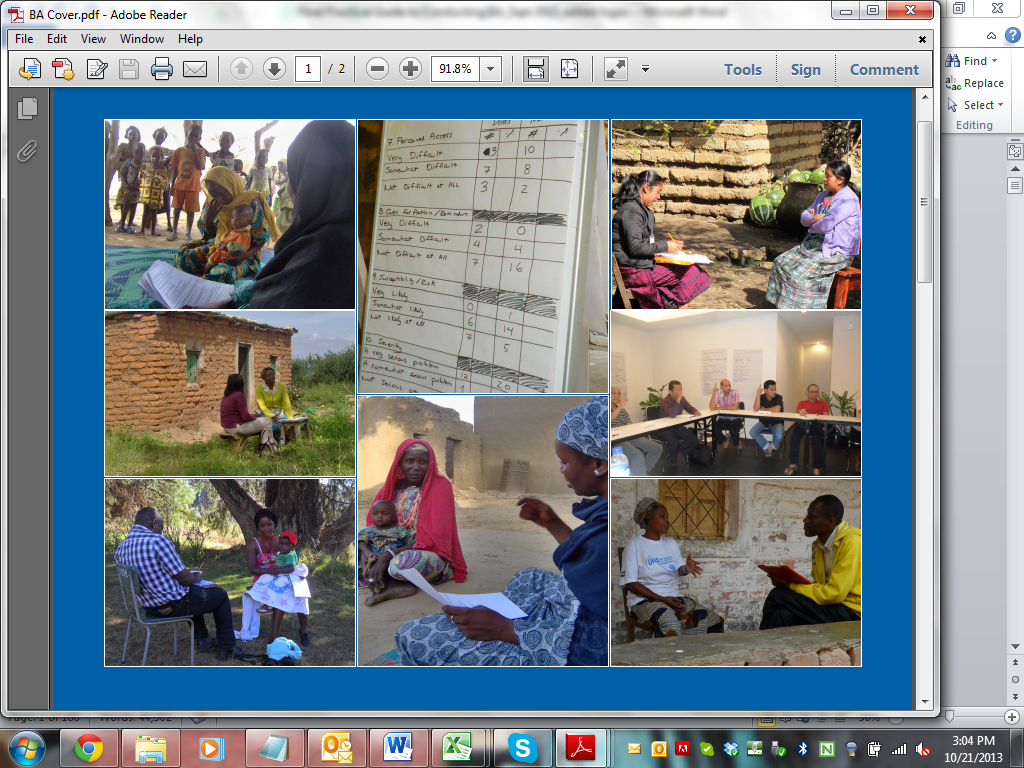 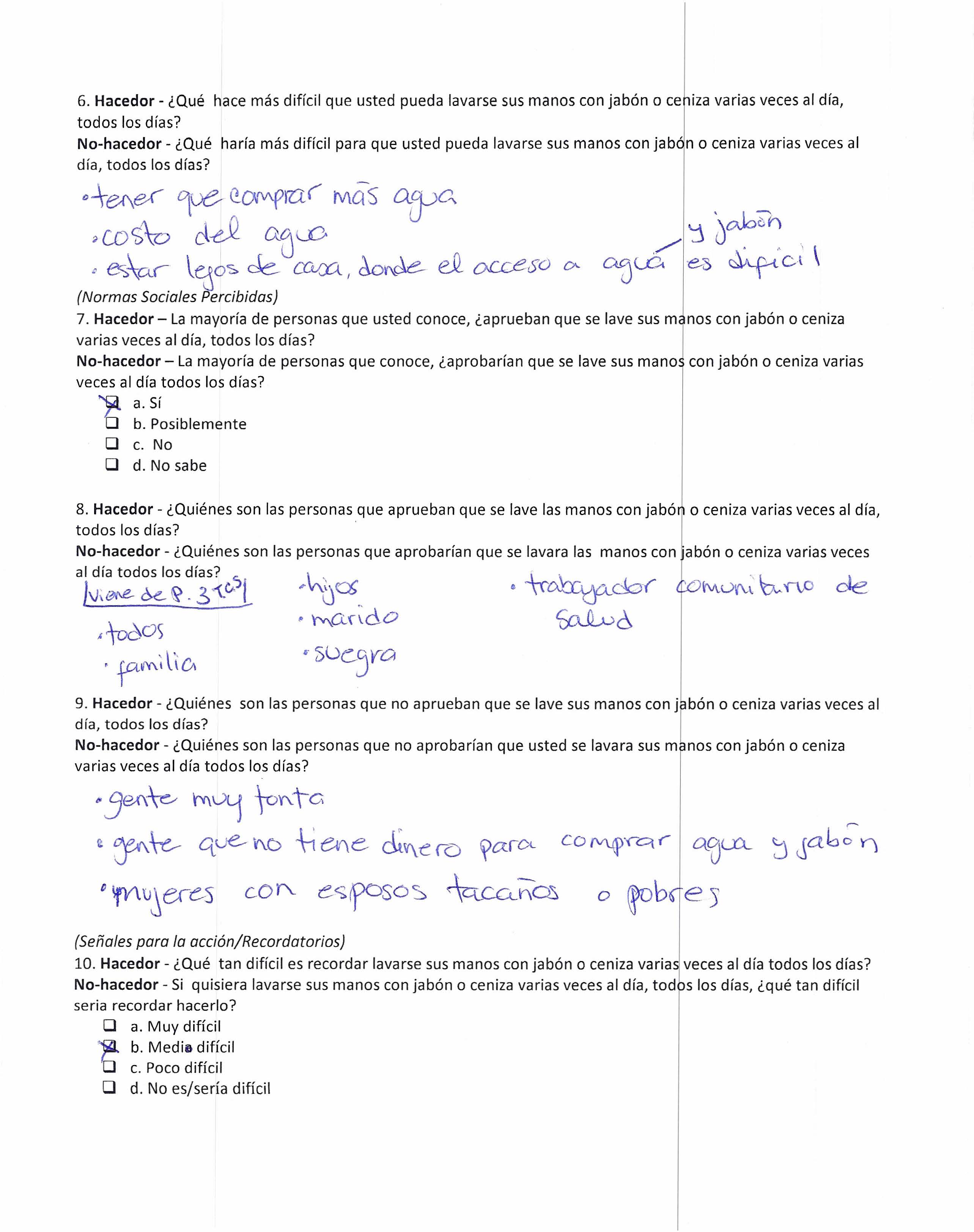 